Scenario Title: This template was originally developed within the Creative Classrooms Lab project, and is being used for the purposes of the CO-LAB project. Learning Activities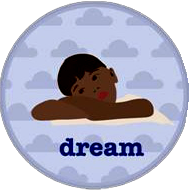 
Free thinking, sharing ideas
Free thinking, sharing ideas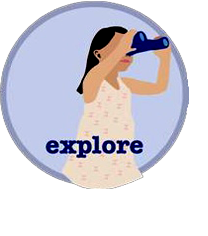 Looking for and finding contentLooking for and finding content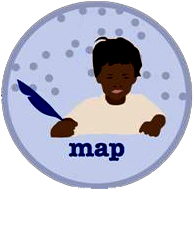 Structuring thoughtsStructuring thoughts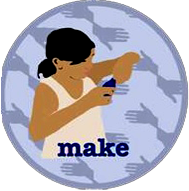 Developing or practisingDeveloping or practising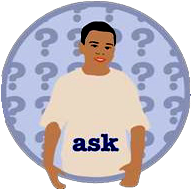 Interviewing/FeedbackInterviewing/Feedback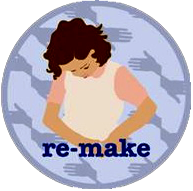 RevisingRevising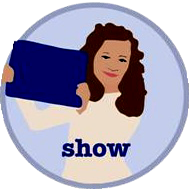 Performing and presentingPerforming and presentingTime (weeks)Goal(learning outcomes, match to specification)Description(of each learning activity)Learning Environment/s(the physical or virtual setting(s) in which learning takes place)Digital Technologies and ToolsRoles(teacher, students, parents, experts, etc.)Collaboration(team work)Individual Work(personalisation)Reflection(reflecting upon one’s learning and reporting activity status and progress)Assessment(type, instruments)